Содержание: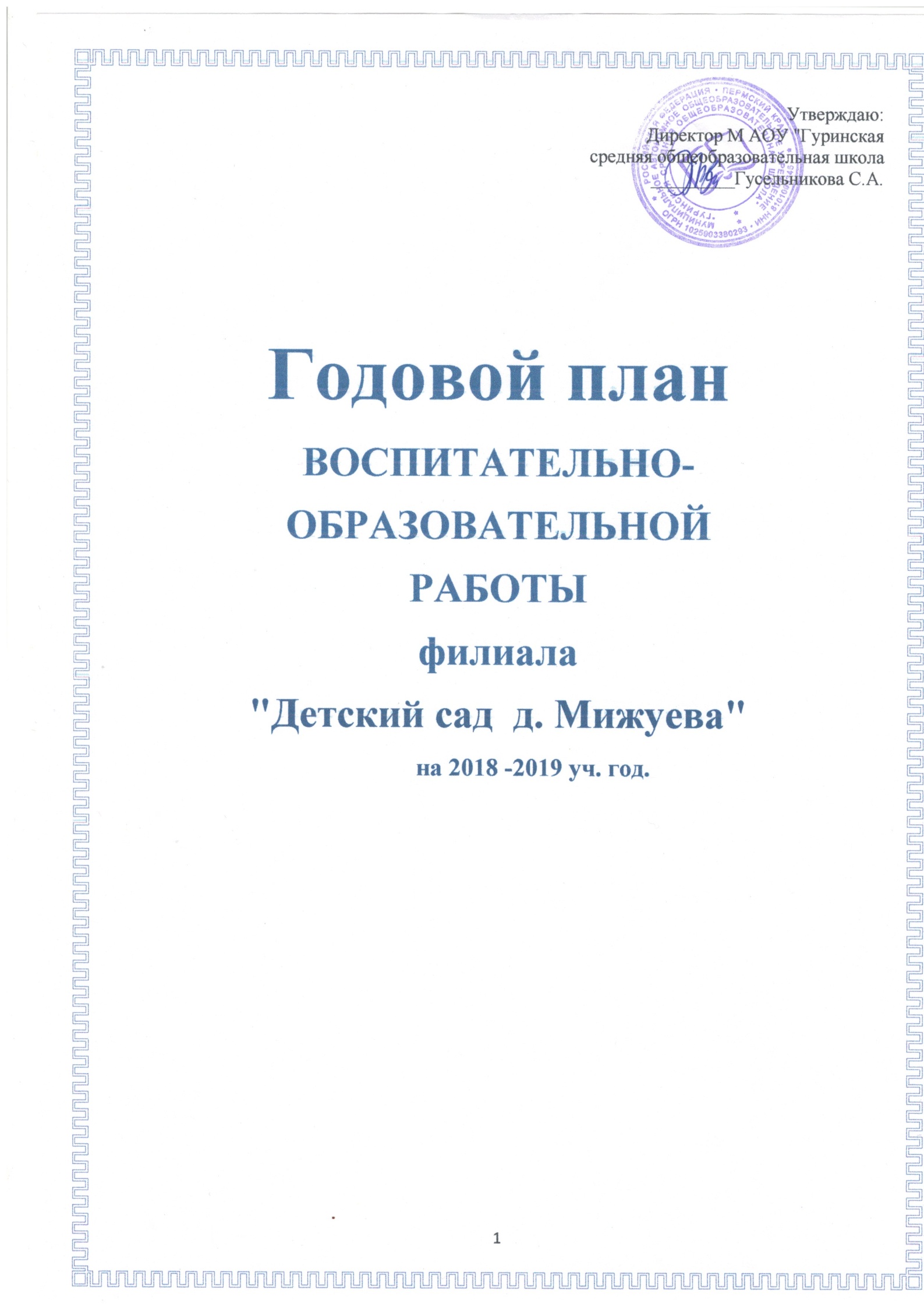 1.Введение:-анализ работы ДОУ за 2016 -2017 год-задачи ДОУ-методическая тема ДОУ-общие сведения о ДОУ-визитная карточка ДОУ2.Организационно-педагогическая деятельность:-повышение проф.мастерства педагогической квалификации-семинары-консультации-план работы с воспитателями-изучение работы воспитателя и осуществление контроля3.Работа с родителями:4.Преемственность со школой: -план работы с родителями-план работы с неблагополучными семьями-план совместной работы ДОУ и СОШ-подготовка детей к школе5.Мероприятия ДОУ:-план развлечений и спортивных мероприятий-план ознакомления детей с правилами дорожного движения-тематические стенды и выставки-смотры-конкурсы-план работы с неорганизованными детьми-основные мероприятия ДОУ в таблице6.Административно-хозяйственная работа.Анализ работы за 2017 - 2018 год.Филиал МАОУ «Гуринская СОШ» «Детский сад д.Мижуева»функционирует с 1979 года.     Фактический адрес: 619567, Пермский края, Кудымкарский район, д. Мижуева.  ул. Колхозная  д. 6.ДОУ функционирует в режиме 5-дневной рабочей недели, 10-ти часового рабочего дня.ДОУ -  единственное образовательное учреждение в деревне.Население занято сельскохозяйственным трудом в СПК «Колхоз им.Кирова» и  в бюджетной сфере.                                      Общий контингент детей.	 Всего 28 детей, 23 семейИз полных семей	  21 воспитанник/75%Из неполных семей     7 воспитанников/25%	Из многодетных семей	10 воспитанников/36%Дети – сироты   - нет	Семьи трёхдетей состоят в группе риска школы/11%  В ДОУ функционирует 1 разновозрастная группа. Возраст детей (на 1.06.18г) от 3 до 7 лет - 28. Списочный состав на 01.05.2018 года -28 человек. 8 детей уходят в школу.Охват дошкольным образованиемВсе дети, родители которых пожелали отдать в детский сад в 2017-2018уч.году, посещают д/с. Оценка кадровых условийДетский сад укомплектован в соответствии со штатным расписанием.Всего в ДОУ 2 педагогических работника, из них:- воспитатели - 2Возрастной состав:  от 40 - 50 лет - 1 чел.                                  от 20 - 30 лет -  1 чел.                               Образовательный уровень:                                  среднее специальное - 2 чел.                                                Педагогический стаж:  более 20 лет - 1 чел. 5 – 10 лет – 1 чел.Профессиональный уровень:Соответствие  занимаемой должности - 2 чел.Кетова Надежда Николаевна 46 лет, педстаж – 21год – воспитательСыстерова Ирина Алексеевна – воспитатель (с 01.03.18)Кетова Марина Владимировна – внутренний совместитель – заведующая.Коллектив сотрудников дружный. Все участвуют в выполнении и обновлению предметно-пространственной развивающей среды в ДОУ.Материально - техническое обеспечение.Материально-технические условия, созданные в ДОУ обеспечивают реализацию образовательной программы дошкольного образования, соответствуют санитарно-эпидемиологическим правилам и нормативам, требованиям ФГОС. Территория дошкольного образовательного учреждения по периметру ограждена забором. Учреждение имеет самостоятельный вход (выход) для детей. Имеется наружное электрическое освещение. Уровень искусственной освещенности во время пребывания детей на территории соответствует требованиям. Детский сад находится  в здании, где вторая половина СВА. Здание оборудовано системами холодного и горячего водоснабжения, канализацией. Отопление и вентиляция здания образовательного учреждения оборудованы в соответствии с санитарно-эпидемиологическими правилами и нормативами. Материально-технические условия, созданные в учреждении, соответствуют требованиям безопасности. В ДОУ осуществляется противопожарный режим. В целях обеспечения безопасности воспитанников регулярно проводится технический осмотр здания. Двери эвакуационных выходов оборудованы легко открывающимися запорами. Зона игровой территории детского сада включает в себя групповую площадку, которая  оснащена  верандой. Весной в песочнице проводится полная смена песка. В целях профилактики травматизма в тех местах, где расположены оборудование для лазания, горки для катания и другие устройства, связанные с активными движениями детей, предусмотрено песчаное покрытие. Ежегодно проводится декоративная обрезка деревьев и кустарников, вырубка сухих и низких веток и молодой порос. Произведен снос аварийных деревьев. Эколого-развивающий комплекс, оборудованный на территории детского сада, включает в себя различные виды деревьев и кустарников, газоны, цветники и клумбы.  В ДОУ созданы условия для питания воспитанников, а также для хранения и приготовления пищи, для организации качественного питания в соответствии с санитарно-эпидемиологическим правилам и нормативам.В настоящее время в здании ДОУ расположена 1групповая комната, 1 спальня, кабинет воспитателя, прачечная, кухня.  К началу нового 2018-2019 учебного года в ДОУ проводился косметический ремонт усилиями персонала ДОУ.Организация предметно - развивающей среды.Дошкольное образовательное учреждение  укомплектовано  электронными образовательными  ресурсами:   комьютер- 2, принтер -1, ксерокс, сканер, принтер - 1. Подключение  интернета, электронной почты  на одном  компьютере.Особое внимание уделяется эстетическому оформлению помещений, т.к. среда играет большую роль в формировании личностных качеств дошкольников. Ребенок находится в детском саду весь день и необходимо, чтобы окружающая обстановка радовала его, способствовала пробуждению положительных эмоций, воспитанию хорошего вкуса. Мебель и игровое оборудование соответствуют санитарным и психолого-педагогическим требованиям. В группе созданы условия для самостоятельной, художественной, творческой, театрализованной, двигательной деятельности. Учитываются возрастные возможности детей, гендерные особенности и интересы и среда конструируется таким образом, чтобы ребенок в течении дня мог найти для себя увлекательное дело, занятие.  Пространство группы организовано в виде разграниченных центров, оснащенных достаточным количеством развивающих материалов: книги, игрушки, материалы для творчества, дидактические игры, игры по ознакомлению дошкольников с правилами дорожного движения, материал для свободной творческой, познавательно- исследовательской деятельности. Кроме этого собраны пособия для ознакомления дошкольников с социальным миром, краеведением, живой и неживой природой. В группе созданы условия для самостоятельного активного и целенаправленного действия воспитанников во всех видах деятельности. Работа по совершенствованию развивающей среды в учреждении проводится в соответствии с перспективным тематическим планом развития по всем возрастным  подгруппам.  Для младшего возраста выделено большое открытое пространство, где детям предоставлена возможность играть с крупными игрушками, каталками. В группе выделяются рабочая зона, зона для спокойной деятельности, зона для деятельности, связанной с активным движением, возведением игровых построек. Перед педагогами стоит задача организовать пространство таким образом, что бы все зоны имели трансформируемые подвижные границы. В учреждении созданы все условия для охраны и укрепления здоровья детей, для их полноценного физического развития. Расположение мебели, игрового материала отвечает требованиям техники безопасности, санитарно – гигиеническим нормам, физиологии детей, принципам функционального комфорта. Площадь на одного воспитанника соответствует лицензионному нормативу. В  течение учебного года  продолжалась работа по обновлению и пополнению развивающей предметно-пространственной среды  в группе.Создание интерьера групповой комнаты, использование детской мебели, игр, игрушек, различного оборудования базируется на следующих принципах:•	безопасность:•	информативность;•	многофункциональность;•	мобильность;•	трансформируемость;•	комфортность;•	эстетичностьРазвивающая предметно – пространственная среда в группе  соответствует  возрастным особенностям, интересам и возможностям дошкольников. Мебель подобрана в соответствие с ростом детей, однако морально устарела. Физкультурно – оздоровительное оборудование обновлено силами педагогов и родителей, соответствует требованиям СанПин 2.4.1.3049-13, возрасту детей. Спортивное оборудование для физкультурных занятий  (обручи, мячи, оборудование для спортивных игр) приобретено 3 года назад. Для познавательной деятельности  в  группе созданы зоны экспериментирования, уголки грамотности. В группе недостаточно оборудования для конструктивной деятельности (конструкторы разного вида и размера, мозаики).  Социально –коммуникативное развитие проходит как на занятиях, так и в самостоятельной деятельности детей, для чего в развивающей среде предусмотрены различные атрибуты для сюжетно – ролевых, театрализованных игр. Психолого – педагогическое сопровождение образовательного процесса осуществляет педагог – психолог школы. Художественно – эстетическое направление представлено в группе зоной творчества, где имеются альбомы для рассматривания, образцы художественных промыслов. Для музыкального развития дошкольников приобретён набор деревянных музыкальных инструментов. Необходимо дополнительно приобрести металлофоны, деревянные ложки для шумового оркестра.Регулярно предметно - пространственная среда группы пополняется в соответствии с тематическими неделями. Она обеспечивает все виды детской деятельности.Организация образовательного пространства не достаточно соответствует требованиям Программы и ФГОС ДО.Предметно - развивающая среда недостаточно мобильна и разнообразна; необходимо создание материально - технической базы ДОУ в соответствии требованиями ФГОС ДО; приобретение программно - методического комплекта в соответствии с Примерной  образовательной программой дошкольного образования.Оценка соответствия требованиям психолого- педагогических условий реализации ООП ДО.Для успешной реализации Программы  учитываются психолого-педагогические условия.  Используются разные модели и средства , позволяющие  развивать у детей умственную активность, любознательность, укреплять здоровье детей.  Учитывая  интересы и возможности каждого ребенка, воспитатели строят образовательный процесс на основе личностно-ориентированного подхода и взаимодействия взрослого и детей. Дети  являются полноценными  партнерами в любой деятельности.При планировании  образовательной деятельности  учитываются региональные особенности  при реализации образовательной программы- это  климатические условия жизни людей  Пермского края, Урала:  время начала  и окончания  сезонных явлений( листопад, таяния снега и т.п.) и интенсивность их протекания; состав  флоры и фауны; длительность светового дня, погодные условия  и т.п.   Эти факторы  используются при составлении перспективно-тематического планирования психолого-педагогической работы  в группе.В разных видах деятельности  по ознакомлению с окружающим миром, приобщению к  культуре речи дети  знакомятся с явлениями природы, характерными для окружающей местности, которой проживают. В процессе художественно-эстетической  деятельности  используют природный материал, изображают знакомые деревья, животных, птиц. Социокультурные  особенности  Кудымкарского района так же не могут не  отражаться  в содержании психолого-педагогического процесса  в ДОУ:•	ведущие отрасли экономики обуславливают содержание и тематику  ознакомления с трудом взрослых;•	благодаря  расположению  ДОУ   в непосредственной  близости   от лесного массива, мелких рек, лугов и полей  создаются  возможности  для полноценного  экологического воспитания детей;•	дошкольное  учреждение  тесно взаимодействует с библиотекой, со школой, клубом, что способствует  успешной реализации образовательной программы.Вся образовательная деятельность в ДОУ   выстроена в соответствии СанПин, что исключает перегрузки, влияющие на  ненадлежащее исполнение педагогами их профессиональных обязанностей, которые снижают необходимое индивидуальное  внимательное  отношение к ребенку.      Педагоги используют разные формы и методы   снижения усталости и напряжения. Активно используют здоровьесберегающие технологии, позволяющие сохранять и укреплять здоровье  детей.           В ДОУ  проводится  оценка  развития детей, его динамики,  измерение личных образовательных результатов. Такая  оценка проводится педагогами совместно  с   педагогом-психологом в  рамках   психологической   диагностики  (мониторинга) и с целью  планирования  дальнейшей работы по  реализации  образовательных задач. Все педагоги в процессе своей работы  и в рамках своей  компетенции обеспечивают:•	эмоциональное благополучие  каждого  ребенка посредством проявления чуткости  к  личности и интересам  каждого из них;•	уважение индивидуальности  каждого ребенка;•	организацию различных видов деятельности, способствующих развитию•	мышления, внимания, воображения, детского творчества;•	широкие возможности для развития самостоятельных игр детей, обеспечивая игровое время и пространство для развертывания игры.Оценка информационной открытости деятельности ДОО.В целях исполнения ст. 29 Закона РФ "Об образовании в Российской Федерации" на официальном сайте МАОУ «Гуринская СОШ» размещается и обновляется  информация и документы о жизнедеятельности ДОО.Анализ  динамики показателей здоровья воспитанниковСравнительный анализ заболеваний детей по диспансерным группам.Случаев детского травматизма за 2017-2018 уч. год зафиксировано не было.Дифференциации воспитанников по группам здоровьяК сожалению, у 6 детей не определена группа здоровья врачом. В ДОУ систематически преобладают воспитанники со II группой  здоровья. В ДОУ регулярно проводятся профилактические  и  санитарно-противоэпидемиологические мероприятия по предупреждению и нераспространению гриппа и ОРВИ, закаливающие процедуры с соблюдением медицинских отводов после болезни; проведение С-витаминизации. С детьми и родителями проводятся  целенаправленные беседы о здоровье и физическом совершенствовании, спорте и гигиене, рациональная двигательная активность в течение всего дня. В  родительских уголках постоянно имеется различная сезонная информация  по профилактике и предупреждению различных заболеваний, по оздоровлению детей. В соответствии с учебным планом  проводятся физкультурные занятия, как в помещении,  так и на воздухе, при этом стараемся учитывать возвратные  индивидуальные особенности детей. В  рамках реализации основной общеобразовательной программы в учреждении проводится  работа по формированию представлений о правилах здоровьесберегающего поведения, основ безопасности собственной жизнедеятельности.Обеспечение безопасного, здорового образа жизни в рамках дошкольного образования, укрепление здоровья детей, развитие двигательной и гигиенической культуры детей  является первоочередной задачей, которая реализуется через сохранение качества медицинского обслуживания, организацию рационального питания, физкультурно-оздоровительные мероприятия и закаливание, обеспечение безопасности жизнедеятельности детей и сотрудников, создание комфортной пространственной среды. Совместно со  специалистами СВА проводим  работу с воспитанниками по укреплению и закаливанию детского организма:- расширенное умывание водой из-под крана;- ежедневное проведение утренней и вечерней прогулок;- дыхательная гимнастика по методу А. Н. Стрельниковой;- организованная образовательная деятельность по  физкультуре;- проведение физкультминуток и динамических пауз;- спортивные досуги, праздники и развлечения.	Для повышения педагогической компетенции  родителей проводятся консультации по вопросам физического и психического оздоровления детей. Информирование родителей осуществляется через родительский уголок группы.	Медицинский контроль над состоянием здоровья осуществляется фельдшерами– СВА, врачом-педиатром 1 раз  в год. Фельдшер  Климова Г.Я.  регулярно проводит наблюдения за организацией оптимальных санитарно-гигиенических условий: обеспечение влажной ежедневной уборки групповых комнат, соблюдение воздушно-теплового режима, физической нагрузки на физкультурных занятиях, организацией питания.	Вопросы состояния здоровья детей, создания оптимальных условий для снижения заболеваемости и оздоровления дошкольников регулярно поднимаются на оперативных совещаниях коллектива и родительских собраниях.Анализ посещаемости по ДОУГодовая посещаемость        Вывод: все оздоровительные мероприятия, которые были запланированы на учебный год, частично выполнены, закаливающие и общеукрепляющие мероприятия выполнялись в соответствии с температурным режимом в ДОУ, природными условиями.Исходя из анализа состояния здоровья детей, намечены задачи на следующий учебный год:1. Повышать уровень оздоровительной работы путем внедрения новых методик и регулярного их выполнения.2. Не снижать контрольную деятельность за соблюдением санитарно-эпидемиологического режима во всех режимных моментах.3. Вести совместно с врачом-педиатром  индивидуальную работу с часто болеющими  детьми.4. Активно воздействовать на образ жизни ребенка путем целенаправленного санитарного и валеологического просвещения родителей.Однако отмечается и ряд отрицательных моментов: 1. Невысокий уровень организации двигательной активности воспитанников в течение дня и индивидуальной работы с детьми. 2. Недостаточное использование педагогами в практической деятельности спектра современных здоровьесберегающих методик и технологий. 3. Недостаточная подготовленность родителей в вопросах психофизического развития детей и их оздоровления в целом. 4. Качество проведения физкультурных занятий (в отсутствие инструктора по ФК), закаливающих процедур; 5. Нарушение режима и структуры прогулок. Результаты освоения воспитанниками ООП ДО.В текущем учебном году образовательная деятельность осуществлялась в соответствии   с ФГОС к структуре основной общеобразовательной программы. Анализ   выполнения программы по основным областям показал, что дети всех возрастных  подгрупп имеют положительную динамику по линиям развития. Данные сводного мониторинга представлены в таблице за последние 3 года.Вывод: уровень выполнения программы по образовательным областям и уровень развития интегративных качеств свидетельствует о профессиональной компетентности педагогов, качестве ведения образовательной работы в ДОУ. Наиболее высокие показатели отмечены по образовательным областям «Физическое развитие» и «Социально-коммуникативное развитие», низкие – по образовательной области «Речевое развитие» (высокий уровень речевого развития наблюдается лишь у 2 % детей). Среди интегративных качеств воспитанников наименее развитыми являются такие как «Эмоциональность, отзывчивость» и «Овладение средствами общения и способами взаимодействия со взрослыми» Резервы повышения результативности работы: 1. Закреплять и совершенствовать уровень развития всех сторон речи: произносительной стороны, словаря, грамматического строя, связной речи, позволяющих детям свободно вступать в общение с окружающими, а также развивать фонетико-фонематическую систему языка и навыки звукового анализа и синтеза; 2. Педагогу-психологу проводить коррекционно-развивающие занятия с детьми, имеющими низкие показатели развития навыков общения и взаимодействия; 3. Совершенствовать систему оценки индивидуального развития детей дошкольного возраста; 4. Использовать результаты педагогической диагностики для построения образовательной траектории каждого ребёнка, коррекции особенностей его развития, а также оптимизации работы с группой.  Преемственность в обучении детского сада и школы.В течение прошедшего учебного года ДОУ работало в соответствии с планом по реализации преемственности дошкольного и начального школьного образования со школой.Воспитатели  ДОУ организовывали экскурсии в школу согласно годового плана, в школьную библиотеку. Воспитатели, посетили уроки в 1 классе, в котором  обучаются их бывшие подопечные. Учитель школы посетил ДО, а затем провел родительское собрание с родителями будущих первоклассников.Таким образом, исходя из вышеизложенного  необходимо доработать и и привести в соответствие документы, регламентирующие деятельность ДОО;- совершенствовать и создать материально - техническую базу ДОУ в соответствии с требованиями ФГОСДО.Оценка организации взаимодействия с семьёй.Социальный анализ семей воспитанников показывает, что 75 % детей воспитываются в полных семьях, 25% - в неполных. Семей с 1 ребёнком – 3 семьи 10 %, с двумя детьми – 11/40 %, с 3 и более детьми –14/50 %.Вывод: Контингент воспитанников социально благополучный. Преобладают дети из  полных семей, дети из семей колхозников. Для основного контингента родителей характерны средний уровень жизни и доходов, достаточно высокие требования к образованию.  Результат работы детского сада отражается в удовлетворённости родителей качеством образовательных услуг. По итогам анонимного анкетирования выявлены следующие результаты:- удовлетворены реализацией образовательной программы -  89 %- Удовлетворены условиями пребывания детей в детском саду- 90 %- удовлетворены материально - технической базой детского сада – 96 %- наличие жалоб - нет .В течение года педагогический коллектив ДОУ работал во взаимодействии с родителями по вопросам разностороннего развития детей. Были проведены: родительские собрания, собрание для родителей будущих воспитанников ДОУ, консультации, открытые просмотры разных видов деятельности (НОД, праздники, развлечения, досуги), представлялся наглядный материал (в т.ч. по темам недели – объявления, консультации, игры, стихи для разучивания и т.п.), проводились анкетирование и социологические опросы, выставки поделок, выполненных совместно детьми и родителями (поделки из овощей, символы 2017 года)В дошкольном учреждении используются следующие формы участия родительской общественности в управлении ДОУ: родительское собрание, родительский комитет. На  родительских собраниях, заседаниях родительского комитета с родителями воспитанников обсуждаются нормативно-правовые акты, принимаются решения, связанные с реализацией ОП ДО, введением ФГОС ДО. Воспитатели и родители едины в совместном стремлении помочь каждому ребёнку сотворить образ своего «Я», то есть приобрести за время пребывания в детском саду необходимые личностные качества, сформировать в основной деятельности ребёнка те психологические новообразования. И первой инстанцией на пути ребёнка в жизнь является СЕМЬЯ.Работа с родителями в нашем ДОУ имеет дифференцированный подход, учитываем социальный статус, микроклимат семьи, родительские запросы и степень заинтересованности родителей деятельностью ДОУ, повышение культуры педагогической грамотности семьи. В связи с этим проводятся родительские собрания, консультации согласно плану. В соответствии 	с ФГОС   на первом родительском  собрании информируем родителей (законных представителей) и общественность относительно целей  дошкольного  образования,  общих для всего образовательного пространства Российской Федерации, а также о Программе, и не только семье, но и всем заинтересованным лицам, вовлечённым в  образовательную деятельность;  •обеспечить	открытость 	дошкольного 	образования; •создавать условия для участия родителей (законных представителей) в образовательной 	деятельности;•поддерживать родителей (законных представителей) в воспитании детей, охране  	и 	укреплении 	их  	здоровья;•обеспечить вовлечение  семей    непосредственно в образовательную деятельность, в том числе   посредством создания образовательных проектов совместно с семьёй на основе выявления потребностей и поддержки образовательных 	инициатив 	семьи;•создавать условия для взрослых по поиску, использованию материалов, обеспечивающих реализацию Программы, в том числе в информационной среде, а также для обсуждения с родителями (законными  представителями) детей вопросов, 	связанных 	реализацией.Поиск новых форм работы с родителями остается всегда актуальным. Наш детский сад проводит планомерную  целенаправленную работу с родителями, в которой 	решаются 	следующие 	приоритетные 	задачи:• установление партнерских отношений с семьей каждого воспитанника;• объединение усилий для развития и воспитания детей;•создание атмосферы взаимопонимания, общности интересов, эмоциональной взаимоподдержки;•активизация и обогащение воспитательных умений родителей;Работа с родителями в нашем детском саду планируется заранее, чтобы хорошо знать родителей своих воспитанников. Поэтому мы начинаем работу с анализа социального состава родителей, их настроя и ожиданий от пребывания ребенка в детском саду. Личные беседы на эту тему помогают правильно выстроить работу, сделать ее эффективной, подобрать интересные формы 	взаимодействия 	с семьей.Помимо традиционных форм работы ДОУ и семьи, активно используются инновационные 	формы 	и 	методы 	работы:- тематические 	выставки;- соцобследование, диагностика, тесты, опрос на любые темы;- открытые 	занятия 	для 	просмотра 	родителей;- день 	открытых 	дверей;- участие в проекте «Читаем вместе».Преимущества новой системы взаимодействия ДОУ с семьей неоспоримы.- Это положительный эмоциональный настрой педагогов и родителей на совместную 	работу 	по 	воспитанию 	детей. - Это 	учет 	индивидуальности 	ребенка.- Родители самостоятельно могут выбирать и формировать уже в дошкольном возрасте то направление в развитии и воспитании ребенка, - Это 	укрепление 	внутрисемейных 	связей, - Это возможность реализации единой программы воспитания и развития ребенка 	в 	ДОУ 	и 	семье.- Изменилось общение педагогов и родителей: взаимоотношения стали партнерскими. Родители и воспитатели советуются друг с другом, предлагают, убеждают, как лучше организовать мероприятие, праздник. Формальное общение 	исчезает.Таким образом, использование разнообразных форм работы с семьями воспитанников детского сада даёт положительные результаты. Всей своей работой сотрудники ДОУ доказывают родителям, что их вовлечение в педагогическую деятельность, заинтересованное участие в воспитательно-образовательном процессе важно не потому, что этого хочет воспитатель, а потому, что это необходимо для развития их собственного ребенка. Внедрение новых федеральных государственных образовательных стандартов позволяет организовать совместную деятельность детского сада и семьи более эффективно.Организация работы консультативного пункта.В связи с развитием вариативных форм дошкольного образования в, в целях организации методической, диагностической, консультативной помощи семьям, воспитывающим детей дошкольного возраста на дому. В соответствии с Федеральным  законом «Об образовании в Российской Федерации» от  29  декабря 2012 года № 273-ФЗ (далее - ФЗ 273), а  также федеральным государственным стандартом дошкольного образования, утверждённым  приказом  Минобрнауки России от 17 октября 2013 года №1155 (далее ФГОС ДО) письмом министерства образования и науки РФ от 22.12.2015 №08-2170 «О методических рекомендациях» по организации и функционированию в субьектахРФ КЦ по взаимодействию дошкольной образовательной организации и различных форм родительской общественности с целью оказания помощи в семейном образовании родителям. С 01 января 2013 года в филиале МАОУ « Гуринская СОШ» «Детский сад д.Мижуева» работает Консультационный пункт для родителей (законных представителей) и детей, воспитывающихся в условиях семьи. Консультационный пункт ДОУ (работает два дня в неделю: среда и пятница) оказывал: консультативную помощь родителям по различным вопросам  воспитания, обучения и развития ребенка дошкольного возраста; оказывал содействие в социализации детей, не посещающих ДОУ.С 01 января 2013 года в филиале МАОУ « Гуринская СОШ» «Детский сад д.Мижуева» работает Консультационный пункт для родителей (законных представителей) и детей, воспитывающихся в условиях семьи. Консультационный пункт ДОУ (работает два дня в неделю: среда и пятница) оказывал: консультативную помощь родителям по различным вопросам  воспитания, обучения и развития ребенка дошкольного возраста; оказывал содействие в социализации детей, не посещающих ДОУ. Всего за учебный год проведено 9 консультаций, 4 посещения на дому.Социальный паспорт семей неорганизованных детей	2017-2018                                    	Общее кол-во семей 	23полные	18неполные	5многодетные	11малоимущие	22Семьи, где ребёнок находится под опекой	нетПриёмные семьи	нет   Родители, чьи дети не посещали ДОО, были охвачены консультационными пунктами:         2015-2016 уч.г. - 10;2016-2017уч.г. - 8;2017-2018 уч.г. – 9.  Родители детей, посещающих ДОО, были охвачены КП :2015-2016 уч.г. - 28;2016-2017 уч.г. - 28;2017-2018 уч.г. - 28Работа была направлена на тесное сотрудничество дошкольного учреждения с родителями (законными представителями) решение проблем воспитания, обучения, развития и оздоровления детей дошкольного возраста. Работа консультационного пункта помогала обеспечить максимальное сокращение социальной изоляции семей, не посещающих детский сад, предоставляя им квалифицированную помощь специалистов. Специалисты, работающие в консультационном пункте, способны помочь родителям грамотно оценить развитие ребенка.Для работы консультативного пункта использовался штат работников детского сада, реализующего общеобразовательную программу воспитания и развития детей в детском саду «Радуга» Е.В.Соловьёвой.Для обеспечения деятельности КП был разработан перечень документов: •	Положение о Консультационном пункте;•	Годовой план работы консультационного пункта на 2017– 2018учебный год;•	Анкета для родителей;•	Журнал предварительной записи родителей на консультацию к специалистам;•	График работы КП.Перед специалистами ДОУ была поставлена ЦЕЛЬ работы КП: Обеспечение доступности дошкольного образования, выравнивание стартовых возможностей детей, не посещающих дошкольные образовательные учреждения, при поступлении в школу, единства и преемственности семейного и общественного воспитания, повышения педагогической компетентности родителей, воспитывающих детей дошкольного возраста.Разработаны ЗАДАЧИ работы КП:•	оказание консультационной помощи родителям (законным представителям) по различным вопросам воспитания, обучения и развития ребенка; содействие повышению психологической компетентности родителей в закономерностях развитии ребенка, а также в вопросах обучения и воспитания детей. •	оказание содействия в социализации детей;•	информирование родителей (законных представителей) об учреждениях системы образования, где могут оказать квалифицированную помощь ребенку в соответствии с его индивидуальными особенностями.•	проведение комплексной профилактики различных отклонений в физическом, психическом и социальном развитии детей дошкольного возраста, не посещающих образовательные учреждения;Использовались МЕТОДЫ работы КП:1.	Индивидуальные и групповые консультации для родителей, обучающие игровые сеансы;2.	Анкетирование родителей (определение индивидуальных потребностей);3.	Разработка памяток, буклетов, рекомендаций для родителей;4.	Организация “Дней открытых дверей” для родителей;5.	Проведение совместных с родителями праздников и досугов, участие в выставках, фотовыставках, конкурсах;6.	Посещение детей на дому.Участие детей в мероприятиях.Удовлетворённость родителей качеством образовательных результатовТрадиционно, в апреле, проводилось анкетирование родителей с целью изучения удовлетворенности  качеством предоставления  услуг дошкольного образования. Всего опрошено 20 человек. По результатам анкетирования выявлены следующие результаты:Удовлетворенность родителей качеством предоставления образовательных  услуг составляет – 90%.     (данные  анкеты на конец учебного года).1.Считаете ли Вы, что Ваш ребенок с удовольствием посещает детский сад•	да – 17, нет – 32.Удовлетворяет ли Вас организация  следующих направлений деятельности ДОУ:2.1.организация питания	•	да – 23, не всегда – 2.2.организация режима дня•	да – 23, нет -02.3. работа по укреплению здоровья детей•	да – 21 , нет – 22.4. охрана жизни детей •	да –23 , нет – 2.5. результативная работа  по освоению программы детского сада •	да – 20, не знаю  -32.6. хорошие отношения между  ребенком и воспитателем•	да – 23 , нет – 2.7.  хорошие отношения между детьми в группе•	да – 20 , нет -, не знаю – 32.8. организация  работы с родителями•	да – 13 , нет –102.9. высокий уровень материально-технического оснащения•	да – 22 , нет -1,3. Удовлетворяет ли Вас пребывание ребенка в детском саду•	да –23 ,4. Удовлетворяет ли Вас общение  с персоналом детского сада•	да – 23 , нет – Удовлетворенность родителей качеством предоставления образовательных  услуг составляет – 90%.     (данные  анкеты на конец учебного года).План работы на 2018-2019 учебный годЦЕЛЬ РАБОТЫ ДОУ: создание благоприятных условий в ДОУ в соответствии с ФГОС, для полноценного проживания ребенком дошкольного детства, формирования основ базовой культуры личности,  всестороннее развитие психических и физических качеств в соответствии с возрастными и индивидуальными особенностями, подготовка ребенка к жизни в современном обществе, формирование предпосылок к образовательной деятельности, обеспечение безопасности жизнедеятельности ребенка.  ЗАДАЧИ:1. Забота о здоровье и жизни, эмоциональном благополучии и своевременном всестороннем развитии каждого ребенка.2. Формирование   профессиональной  компетентности  педагогов  в области  освоения  новых  федеральных государственных образовательных стандартов дошкольного образования.3. Формирование семейных ценностей у дошкольников, для обогащения социального опыта ребенка через реализацию игровых проектов, сохранение и укрепление здоровья детей их физического развития и совместную деятельность с семьями воспитанников.Общие сведенияФилиал МАОУ –«Гуринская СОШ»  «Детский сад д.Мижуева»  Кудымкарского  муниципального района  открыт в 1979  году.Адрес: 619567, Кудымкарский муниципальный район, д.Мижуева, ул. Колхозная, 6Телефон:34 260  (3-63-22)Списочный состав:30 детей.Воспитатель:		Кетова Надежда Николаевна					Стаж педагогической работы: 23 годаРаботающих групп:  1 разновозрастнаяЗаведующая:Кетова Марина ВладимировнаСтаж педагогической работы: 27летВизитная карточкафилиала «Детский сад д.Мижуева» МАОУ «Гуринская СОШ»Повышение профессионального мастерстваи педагогической квалификации3. СОДЕРЖАНИЕ БЛОКОВ ГОДОВОГО ПЛАНА ДОУНА 2018 – 2019 УЧ.ГОД 3.1.  НОРМАТИВНО – ПРАВОВОЕ ОБЕСПЕЧЕНИЕ ДЕЯТЕЛЬНОСТИ ДОУЦель работы по реализации блока:Нормативно-правовая база учреждения должна соответствовать ФГОС ДОУ. 3.2.  ИНФОРМАЦИОННО – АНАЛИТИЧЕСКАЯ ДЕЯТЕЛЬНОСТЬ  ДОУЦель работы по реализации блока: совершенствование и развитие управленческих функций с учетом ФГОС, получение положительных  результатов работы посредствам информационно – аналитической деятельности.3.3. ВЗАИМОДЕЙСТВИЕ  ДОУ С ОБЩЕСТВЕННЫМИ ОРГАНИЗАЦИЯМИЦель работы по реализации блока: укрепление и совершенствование взаимосвязей с социумом, установление творческих контактов, повышающих эффективность деятельности ДОУ 3.4  ПОВЫШЕНИЕ КВАЛИФИКАЦИИ ПЕДАГОГОВ  ДОУЦель работы по реализации блока: Организовать эффективную кадровую политику, позволяющую реализовать сопровождение по внедрению ФГОС ДОУ.  Повышение профессиональной компетентности педагогов, совершенствование педагогического мастерства.3.5  АТТЕСТАЦИЯ ПЕДАГОГОВ  ДОУЦель работы по реализации блока: повышение профессионального уровня педагогов, присвоение более высокой или подтверждение квалификационной категории. Обеспечение непрерывности процесса самообразования и самосовершенствования.3.6  ИННОВАЦИОННАЯ ДЕЯТЕЛЬНОСТЬ  ДОУЦель работы по реализации блока: обеспечение деятельности ДОУ в режиме инновационного развития с учетом ФГОС с использованием современных педагогических технологий.  3.7  ИЗУЧЕНИЕ И КОНТРОЛЬ ДЕЯТЕЛЬНОСТИ ДОУЦель работы по реализации блока: совершенствование работы учреждения в целом, выявление уровня реализации годовых и других доминирующих задач  деятельности ДОУ3.8. ПРАЗДНИКИ И РАЗВЛЕЧЕНИЯЦель работы по реализации блока: формирование эмоций и чувств, являющихся важнейшим условием развития личности.                       Праздники и развлечения для детей дошкольного возраста3.9.  АДМИНИСТРАТИВНО – ХОЗЯЙСТВЕННАЯ  ДЕЯТЕЛЬНОСТЬ ДОУЦель работы по реализации блока: укрепление материально – хозяйственной базы учреждения, создание благоприятных  условий для воспитания,  развития детей дошкольного возраста3.10. ОСНОВЫ ОРГАНИЗАЦИИ ВОСПИТАТЕЛЬНО – ОБРАЗОВАТЕЛЬНОГО ПРОЦЕССА ДОУЦель работы по реализации блока: Создание условий в ДОУ  для реализации ФЗ «Об образовании в Российской Федерации» и  ФГОС3.11. ИСПОЛЬЗОВАНИЕ СОВРЕМЕННЫХ КОММУНИКАЦИОННЫХ ТЕХНОЛОГИЙЦель работы по реализации блока: совершенствование воспитательно-образовательной работы средствами ИКТ.3.12. ВЫСТАВКИ, КОНКУРСЫ СОВМЕСТНЫХ ДЕТСКИХ РАБОТ3.13. ПРОИЗВОДСТВЕННЫЕ СОБРАНИЯ3.14. ОЗДОРОВИТЕЛЬНАЯ РАБОТА С ДЕТЬМИУчастие ДОУ в совещаниях при директоре3.15. Производственные совещанияИзучение работы воспитателя и осуществление контроля – 2018– 2019 год.3.16. 1. РАБОТА ДОУ С РОДИТЕЛЯМИ.Цель  блока: оказание родителям психолого-педагогической и практической  помощи в повышении вопросов эффективности воспитания, обучения и развития детей в соответствии с ФГОС3.16.2. План работы с неблагополучными семьями.                                                                                                  Цель: Обеспечить социально-педагогическую и психологическую поддержку детей из проблемных семей, детей, не посещающих детский сад.3.16.3.План работы с неорганизованными детьмиРабота с разными категориямиродителей1.С родителями вновь поступивших в детский сад детей.-Ознакомление родителей вновь поступивших детей с нормативнымидокументами учреждения.-Консультация «Адаптационный период ребенка, поступившего вДОУ»2.С многодетными семьями-Выявление семей, имеющих трех и более детей.-Обследование семейного климата, социально-материальной  обеспеченности. Выявление проблем.-Консультация по материалам нормативных документов по правам и льготам многодетных семей.-Оказание педагогической и методической помощи в воспитании детей.3. С неполными семьями-Консультация «Вырастить сына, вырастить дочку в одиночку»4.С опекунскими семьями-Обследование с целью выявления семейного климата, составление актов.5. С семьями Группы риска и СОП-Обновление данных по учету семей, находящихся в социально-опасномположении.- Обновление социального паспорта  группы.17. План совместной работы ДОУ и МАОУ «Гуринская СОШ» по вопросу преемственности.18.План мероприятий по ознакомлению детей с правилами безопасного поведения на дорогах Основные мероприятия в ДОУ -  2018– 2019 год.Возраст Посещают доо%Детское население(на 01.05.18 без д/сада)Дети в очереди0-1,5-01001,5 до  3х лет-07100%От 3х лет28--20100%Укомплек. кадрамиУровень квалификацииОвладение ИКТ компетенциямиСпец. пед. обр.Прошедшие ППК по ФГОСНе имеют пед обр.Не имеют пед обр.100%соответствие100 %100%50%-ДиагнозДиагноз201620172018ДиагнозК-во         /    %К-во           /    %К-во     /     %1.Заболевание органов зрения0002.Заболевание почек0003.Нарушение  опорно-двигательного аппарата (плоскостопие)2 /7%2/7%2/7%4.Аллергическиезаболевания1 /3%1/3%1/3%5. Заболевание органовпищеварения0006. Заболевания органов  дыхания1 /3%1 /3%1/3%7.ЛОР - патологии01/3%1/3%8.Заболевание центральной нервнойсистемы1/3%1 /3%1 /3%9. Заболевания сердечно-сосудистойсистемы000Годы сравненияГруппы здоровьяГруппы здоровьяГруппы здоровьяГруппы здоровья1 группа2 группа3 группа4 группа2015 -2016 год1216--2016-2017 год12151-2017-2018  (на 1.09.18)321--Год Число дней, проведённых детьми в детском садуЧисло дней пропущенных всегов т.ч.  по болезни                      Пропуски по болезни на 1 ребёнкапропуски по другим причинамСреднегодовая численность детейСредняя фактическая посещаемость2017346817709653780526172018389819081421534872612№Образовательная область           2015-2016уч.г.           2015-2016уч.г.           2015-2016уч.г.            2016-2017 уч.г.            2016-2017 уч.г.            2016-2017 уч.г.           2017-2018уч.г.           2017-2018уч.г.           2017-2018уч.г.№Образовательная областьвыссрнизвыссрнизвыссрниз1.Физическое развитие20%80%0%30%70%0%6/22%20/80%2/8%2.Социально- коммуникативное  развитие0%74%26%0%75%25%3/8%15/54%10/36%3.Познавательное развитие0%83%17%%86%14%2/8%15/54%11/40%4.Речевое развитие0%86%14%0%90%10%2/8%15/54%11/40%5.Художественно- эстетическое развитие0%92%8%0%89%11%5/8%15/54%8/29%ГодУровеньНазвание мероприятияМесто проведенияПолученный документ2018общешкольныйМитинг и праздничный концерт к 70 летию Победы в ВОВМижуевский ДКУчастие2017общешкольныйПраздничный концерт                  ко Дню Пожилого человекаМижуевский ДКУчастие2017общешкольныйНовый год стучится в дверь (новогоднее оформление кабинета)ГуринскаяСОШ2 место2018общешкольныйПупс - 2018Гуринская СОШУчастие (Кольчурин Артемий, Петрова Милана)2017краевойЛовьяговкЭтнокультурный центр3 место (Ефремова Арина)2018муниципальныйТаланты ПармыДетский сад с. БелоевоСертификат участника№ п/пСодержаниеДатаОтветственный1.Обеспечить активное участие педагогов в работе семинаров, лекций, консультаций, открытых мероприятий в соответствии с задачами годового плана ДОУ, Кудымкарского РОО, РМО.в течение годаДиректор школы2.Подведение итогов по темам самообразования.апрель - май Воспитатель ДОУ6.Организация подписки на 2017-18 уч. год.Ноябрь, майБиблиотекарь школы7.Индивидуальные консультации по проблемам организации воспитательно-образовательной работы с детьми.в течение годаВоспитатель8.Изучение  и внедрение учебно– воспитательные программы по ФГОС, направленные на повышение профессионального мастерства воспитателей и уровня развития воспитанников.в течение годаВоспитатель№ п\пСодержание основных мероприятийСроки проведенияИсполнитель1Совершенствование и расширение нормативно – правовой базы  ДОУ на 2018 – 2019 уч. год.в течение годаЗаведующая2Разработка нормативно – правовых документов, локальных актов о работе учреждения на 2017 – 2018 уч. годв течение годаЗаведующая3Внесение изменений в нормативно – правовые документы в соответствии с ФГОСдо декабря 2018 г.Заведующая4Разработка текущих инструктажей поОТ, ТБ и охране жизни и здоровья детей.в течение годаЗаведующая5Производственные собрания и инструктажив течение годаЗаведующая№ п\пСодержание основных мероприятийСрокипроведенияИсполнитель1Деятельность руководителя по кадровому обеспечению.в течение  годаДиректор школы2Подведение итогов деятельности ДОУ за 2017 – 2018 учебный год, анализ проделанной работы, подведение итогов и выводов:- проблемный анализ деятельности образовательного учреждения понаправлениям:-анализ воспитательно-образовательного процесса в ДОУ;- анализ состояния материально – технической базы;- анализ реализации инновационных технологий в ДОУ- анализ педагогических кадров и др.- анализ заболеваемости детей.майЗаведующая завхоз,воспитатель3Определение ключевых направлений работы учреждения на 2018– 2019 учебный год, составление планов по реализации данной работы.августЗаведующая воспитатель4Составление перспективных планов работы учреждения, разработка стратегии развития ДОУ на основе анализа работы учреждения.августЗаведующая5Составление перспективного плана воспитательно-образовательной  работы августВоспитательДОУ6Проведение инструктажей и др. форм информационно – аналитической деятельности.в течение  годаДиректор школы, заведующая7Оформление наглядной информации, стендов, памяток по текущим  управленческим вопросам.в течение  годаЗаведующая8Организация взаимодействия между всеми участниками образовательного процесса: дети, родители, педагоги.в течение годаЗаведующая, воспитательДОУ№ п\пСодержание основных мероприятийСроки проведенияИсполнитель 1Продолжать устанавливать  творческие и деловые контакты с администрацией  сельского поселения, клубом, школой.В течение годаЗаведующая, воспитатель ДОУ№ п\пСодержание основных мероприятийСроки проведенияИсполнитель 1Прохождение педагогами курсов:По плану курсовой подготовкиЗаведующая 3Посещение педагогами методических объединений района, семинаровПо плану МОЗаведующая 4Организация работы педагогов по самообразованию.Выбор тематики и направлений самообразования.Оказание методической помощи в подборе материала для тем по  самообразованию.Подготовка педагогами отчетов и докладов о накопленном материале за год.В течение годаЗаведующаяЗавуч школы 5Подписка литературных, методических и других печатных изданий в ДОУ.Приобретение новинок методической литературы в течение годаВ течение годаЗаведующая, библиотекарь школы,воспитатель№№ п\пСодержание основных мероприятийСроки проведенияИсполнитель1Внедрение в образовательный процесс новых педагогических программ и технологий.Использование в работе современных педагогических технологий (развивающее обучение, индивидуальных подход, метод проектной деятельности, здоровьесберегающие технологии, личностно – ориентированная модель воспитания детей и другие)В течение годаПедагоги ДОУ2Подведение итогов деятельности ДОУ по использованию инновационных программ и технологий, определение перспектив работы на следующий год.МайЗаведующая№ № п\пСодержание основных мероприятийСроки проведенияИсполнитель1Планирование деятельности ДОУ по контролю на 2018-2019 учебный год (по функциональным обязанностям)Контроль за воспитательно-образовательной работой в ДОУКонтроль за  оздоровлением и физическим развитием детей.Контроль за состоянием материально – технического состояния ДОУКонтроль за функционированием ДОУ в целомВ течение годаЗаведующая Завхоз2Планирование контроля на 2018– 2019 учебный год (по видам)-текущий (цель: получение общего представления о работе педагога, об уровне педагогического процесса в целом в той или иной группе, о стиле работы педагога)-итоговый (цель: выявление готовности детей к обучению в школе)·  контроль за уровнем реализации программы,·  контроль за уровнем  подготовки детей к переходу в школу.оперативный (цель: выявление состояния работы педагогического коллектива и отдельных воспитателей на определенном этапе работы)Подготовка групп и ДОУ в целом к новому учебному году.Контроль за созданием благоприятных адаптивных условий группе.Состояние физкультурно-оздоровительной работы в ДОУ.Контроль за подготовкой ДОУ к осеннее - зимнему периоду.Контроль за организаций прогулок в осенне-зимний период.Подготовка ДОУ к весенне-летнему периоду.- предупредительный  (цель: предупреждение того или иного недостатка в работе, профилактика возможных нарушений, отбор наиболее рациональных методов работы)- взаимоконтроль  (цель: оценка педагогического процесса, осуществляемая воспитателями в ДОУ)- посещение занятий- самоанализ (цель: повышение качества образовательного процесса посредством умения педагога находить недостатки в своей работе и способы их преодоления)В течение годаМайВ течение годаВ течение годаВ течение годаЗаведующая3Планирование контроля ДОУ(по направлениям работы):Контроль методической работы и образовательного процесса.Контроль за кадрами.Административный контроль питания.Контроль состояния материально – технической базы ДОУВ течение годаДиректор школыСроки СодержаниеОтветственныеСентябрь «Путешествие в страну знаний».ВоспитательОктябрь «Осень, осень - в гости просим».ВоспитательНоябрь «Мама – главное слово на свете!»ВоспитательДекабрь«Новый год на пороге. Здравствуй, елочка душистая!»ВоспитательЯнварь « Коляда, коляда -  отворяй ворота!»ВоспитательФевраль «Бравые ребята» (ко Дню защитника Отечества)ВоспитательМарт1. «Женский день – 8 марта отмечает вся страна!»2. «Масленица».ВоспитательАпрель1. «Вместе в космос полетим»;2. «К нам пришла весна – красна»;ВоспитательМай1. «День Победы!»2. «Да свиданья, детский сад!»Воспитатель№ п/пСодержание основных мероприятийСроки проведенияИсполнитель1Ознакомление с приказами по ДОУТребования ОТ и ТБ, противопожарной безопасности.Соблюдение требований СА ПИНСентябрьДиректор школы, заведующая2Создание условий для безопасного труда.Замена фарфоровой посуды, имеющей сколы.В течении годаЗаведующая Завхоз4Работы с обслуживающими  организациями.В течение годаЗаведующийЗавхоз5Обогащение предметно – развивающей среды ДОУВ течение годаЗаведующая Завхозвоспитатель7Подготовка здания к зиме, уборка территорииОктябрь-мартЗавхоз, заведующая8Работа по благоустройству территории (покраска участка, уборка территории)Апрель,майЗавхоз, родители воспитатель9Текущие ремонтные работыВ теч. годаЗавхоз10Приемка ДОУ к новому учебному годуИюльКомиссия№ п\пСодержание основных мероприятийСроки проведенияИсполнитель1Приведение в соответствие нормативной базы ДОУВ течение годаЗаведующая2Контроль за выполнением годового плана по разделам воспитательно-образовательного процесса и методической работыВ течение годаЗаведующая3Смотры, конкурсы, выставкиВ течение годаВоспитатель №п\пСодержание основных мероприятийСроки проведенияответственный1Внедрение в практику работы ДОУ современные коммуникационные технологии.В течение годаВоспитатель 2Создание  презентаций познавательного и другого характера, подборки музыкальных произведения по возрастам.В течение годаВоспитатель № п\пСодержание основных мероприятийСроки проведенияОтветственный1Конкурс-выставка поделок из цветов и овощей «Осенняя сказка ».СентябрьВоспитательродители2Конкурс - выставка костюмов «На пороге Новый год!»ДекабрьВоспитательродители3Конкурс рисунков ко Дню защитника ОтечестваФевральВоспитатель4Подарок для мамы. (К празднику 8 марта)МартВоспитатель№ п\пСодержание основных мероприятийСроки проведенияОтветственный1Инструктаж по ОЖ и ЗД и ПД. Действия персонала при несчастных случаяхЗнакомство с планом эвакуации при пожаре и   должностные обязанности сотрудников при пожареСентябрьЗаведующаяСанитарное состояние групп – выполнение хлорного режима4Организация летне-оздоровительной работы в дошкольном учреждении.МайЗаведующая№п/пСодержаниеСрокОтветственный 1.Мониторинг адаптации вновь принятых детей.Июль, сентябрьЗаведующаявоспитатель 2.Составление мониторинга здоровья детей.ДекабрьЗаведующаяКонтроль за организацией детского питания- рацион питания;- режим питания;- ведение документации;- реализация продуктов и готовой продукцииЕжемесячноЗаведующая 3.Контроль за соблюдением режима дняПостоянноЗаведующая 4.Выполнение СанПиН 2.4.1.3049-13ПостоянноЗаведующая,  завхоз 5.Повышение интереса педагогов и родителей через  просветительную работуВ течение годаЗаведующая 6.Подбор методических материалов, помогающим педагогам в организации работы с детьмиПостоянноЗаведующая 7.Контроль за проведением двигательной активности детейПостоянноЗаведующая 8.Анализ посещаемости, заболеваемости 1 раз в месяцЗаведующая 9..Утверждение плана летней оздоровительной работыМайЗаведующая 10.Подведение итогов работы за летний оздоровительный периодСентябрьШкольный педсоветСодержаниеСроки ответственный1. Итоги приёмки ДОО к новому 2018 -19 уч. году2. Вопросы охраны труда.3. Соблюдение правил внутреннего трудового распорядка.4. Утверждение графиков рабочего времени5. Соблюдение требований СанПиН при организации режимных моментов, питания в ДОУ6. Особенности изменения социального статуса воспитателей ДОУ.7.Требования СанПиН для д/с: требования к разновозрастным группам8. Утверждение графика отпусков сотрудников на 2018 г.9. Внесение корректировок в планы , схемы, документы по ГО и ЧС,10. Разработка комплекса мер по обеспечению безопасности детей, сотрудников, материальных ценностей в период возможного весеннего паводка.11. Ознакомление с нормативно-правовыми документами.сентябрьДекабрьапрельДиректор школы№ п/пВид контроляВопросы на контролеСрокОтветственный№ п/пВид контроляВопросы на контролеСрокОтветственный1ФронтальныйГотовность группы к учебному году.Сентябрь,октябрьЗаведующая  2Сравнитель-ный контрольСостояние оздоровительной работы.ноябрьзаведующая3ТематическийОрганизация и эффективность работы по развитию у детей двигательной активности в режиме ДОУдекабрьВоспитатель4ТематическийРазвитие речи детей в условиях ДОУянварьзаведующая  воспитатель5ФронтальныйПодготовка детей к школеапрель,майвоспитатель№ п/пСодержание основных мероприятийСрок проведенияСрок проведенияИсполнитель1Разработка системы работы с родителямиавгуставгустЗаведующая, воспитатель2Сбор банка данных по семьям воспитанников:Сбор банка данных по семьям воспитанников:Сбор банка данных по семьям воспитанников:Сбор банка данных по семьям воспитанников:2.1.-социологическое исследование социального статуса и психологического микроклимата семьиСентябрь-ноябрьСентябрь-ноябрьЗаведующаявоспитатель2.2.- анкетирование, наблюдение, беседыв течение годав течение годаЗаведующаявоспитатель3Нормативно-правовое обеспечение:Нормативно-правовое обеспечение:Нормативно-правовое обеспечение:Нормативно-правовое обеспечение:3.1.Сбор пакета документов для личного дела ребенка, поступающего в ДОУПо мере поступления в ДОУПо мере поступления в ДОУЗаведующая 3.2.-заключение договоров с родителямиПо мере поступления в ДОУПо мере поступления в ДОУЗаведующая4Наглядная педагогическая агитация: Наглядная педагогическая агитация: Наглядная педагогическая агитация: Наглядная педагогическая агитация: 4.1.Оформление папок- передвижек для детей и родителей:- по правилам дорожного движения и детского травматизма в разные периоды (сезоны)сезонноВоспитательВоспитатель5.Вовлечение родителей в воспитательно-образовательный процесс в соответствии с требованиями ФГОС:Вовлечение родителей в воспитательно-образовательный процесс в соответствии с требованиями ФГОС:Вовлечение родителей в воспитательно-образовательный процесс в соответствии с требованиями ФГОС:Вовлечение родителей в воспитательно-образовательный процесс в соответствии с требованиями ФГОС:5.1.-по вопросам закаливания и оздоровления детей в условиях детского сада и домав течение годаВоспитательВоспитатель5.2.-по вопросам основ безопасности жизнедеятельности в разные сезонные периодыв течение годаЗаведующая, ВоспитательЗаведующая, Воспитатель5.3.-к праздникам и мероприятия, связанных с народными праздникамив течение годаЗаведующая, ВоспитательЗаведующая, Воспитатель6.Проведение выставок детских работ совестно с родителями.в течение годаВоспитательВоспитатель7.Субботник по благоустройству территории и участков детского сада Май- июльРаботники детского сада, родителиРаботники детского сада, родители8.Участие в оформлении группыв течение годаВоспитатель, родителиВоспитатель, родители9.Оформление фотовыставокв течение годавоспитатель, родителивоспитатель, родители10.Тематическое занятие «Путешествие в страну знаний». сентябрьВоспитательродителиВоспитательродители11.«Осень, осень – в гости просим».октябрьвоспитатель, родителивоспитатель, родители12.13.Тематическое занятие «Россия – это я и ты»Тематический день, посвящённый Дню матери  «Мама – главное слово на свете!» ноябрьвоспитатель, родителивоспитатель, родители14.«Новый год на пороге. Здравствуй, елочка душистая!»декабрьвоспитатель, родителивоспитатель, родители15.«Русские праздники. Коляда,коляда, отворяй ворота».январьвоспитатель, родителивоспитатель, родители16.Праздник «Бравые ребята»  ко дню защитника Отечества. февральвоспитатель, родителивоспитатель, родители17.«Женский день – 8 марта отмечает вся страна».мартвоспитатель, родителивоспитатель, родители18.Развлечение, посвященное Дню смеха.Викторина «Вместе в космос полетим».«К нам пришла весна-красна».апрельвоспитатель, родителивоспитатель, родители19.Праздничный концерт, посвящённый  дню Победы;Выпускной вечер «Досвиданья, детский сад!»майвоспитатель, родителивоспитатель, родители20.Родительские собрания :20.1.1.Анализ работы за прошедший учебный год и лето.2. Знакомство родителей с годовым планом ДОУ с учетом ФГОС.3. Выбор родительского комитета.4. Разное.октябрьЗаведующая,воспитатель, родителиЗаведующая,воспитатель, родители20.2.1. Ребенок и компьютер.2.Организация  и  проведение  новогодних утренников.3. Отчёт по итогам проведённой диагностики детей в сентябре-октябре (доклад воспитателя).4. РазноедекабрьЗаведующая,воспитатель, родителиЗаведующая,воспитатель, родители20.3.1.О здоровье вашего ребенка позаботимся вместе.2.Здоровьесберегающие технологии в ДОУ.3.Организация  и  проведение  закаливающих процедур дома (из опыта родителей).3. Разное.февральЗаведующая,воспитатель, родителиЗаведующая,воспитатель, родители20.4.1.Вредные привычки родителей и их влияние на здоровье детей.2.Опасные предметы или не оставляйте ребенка дома одного.3. Отчёт по итогам проведённой диагностики детей в апреле-мае (доклад воспитателя).4. Готовимся к школе.4.Разноемай                             воспитатель, родители                             воспитатель, родители№ п/пСодержаниеДатаОтветственный1.Социологическое обследование неблагополучных семей, оформление картотеки семей, принадлежащих к группе риска и СОП.октябрьВоспитатель, соц. педагог2.Посещение на дому с целью ознакомления с условиями жизни и воспитания  ребенка, морально – психологическим климатом семьи.В течение годаСоц.педагог, воспитатель,членродительского комитета.3.Осуществление контроля за жизнью и воспитанием детей для обеспечения психологической безопасности личности ребенка.в течение годавоспитатель4.Проведение общих профилактических мероприятий:Консультации «Стиль семейного воспитания», «Причины эмоциональных нарушений у детей».в течение годавоспитатель5.Вовлечение семьи в мероприятия, проводимые ДОУ: - праздники- выставкив течение годавоспитатель№ п/пСодержаниеДатаОтветственный1Индивидуальные беседы с родителями, предоставление диагностических услуг.в течение годаВоспитатель2Организация консультационного пункта.сентябрьЗаведующая 3 Проведение занятий по плану консультационного пункта на дому или в детском саду.сентябрь-майВоспитатель соц.педагогог,психолог№п/пСодержаниеДатаОтветственныйОрганизационно-методическая работаОрганизационно-методическая работаОрганизационно-методическая работаОрганизационно-методическая работа1Взаимопосещение уроков в 1 классе и занятий  в ДОУ.в течение годаВоспитатель2Открытые просмотры итоговых занятий познавательного цикла в группе.Апрель - майВоспитатель 3Тематическая проверка «Подготовка детей к школе».апрельЗавуч, учитель нач. классов4Итоговое совещание по результатам совместной работы.апрельвоспитательРабота с детьмиРабота с детьмиРабота с детьмиРабота с детьми1Посещение торжественной линейки, посвященной началу учебного года.сентябрьВоспитатель2Целевые экскурсии в школу (библиотеку, класс, спортивный зал).в теч. годаВоспитатель Педагоги школы3Участие в совместных мероприятиях.(во время школьных каникул, на летних  площадках)в теч. годаВоспитатель Педагоги школы4Диагностика развития детей, поступающих в школу.Октябрь - апрельВоспитатели№ п/пСодержаниеДатаОтветственный1«Скоро в школу!».Ежеквар-тальноВоспитатель2«Правила дорожного движения».-//-Воспитатель3Фотовыставки:-«Рекорды нашего огорода»-«НАМ ГОДА -НЕ БЕДА»- «Осенние праздники и развлечения»- «Здоровый образ жизни» - «Новогодние и Рождественские праздники»-«Счастливая семья»сентябрьоктябрьноябрьдекабрь-январьфевраль-мартВоспитатель4Стенд «Правам ребенка посвящается»апрель-майВоспитатель5Выставка детских рисунков:- «Вот какое наше лето»- «Золотая осень»- «Зимушка - хрустальная»- «Защитники Отечества»- «Наши милые мамы»- «Весенние мотивы»сентябрьоктябрьноябрьянварьфевральмартапрельмайвоспитатель№ п/пСодержаниеДатаОтветственныйРабота с педагогамиРабота с педагогамиРабота с педагогамиРабота с педагогами1Обновить и пополнить материалы по ПДД и ОБЖ в течение годаВоспитатель2Оформление уголка по ПДД .в течение годаВоспитатель 3Оформление дидактического материала по изучению ПДД , выносного материала.в течение годаВоспитатель 4Консультации: «Занятия по изучению правил дорожного движения», «Система работы по ознакомлению детей с правилами дорожного движения».Ноябрь, апрельВоспитатель Работа с детьмиРабота с детьмиРабота с детьмиРабота с детьми1Занятия  по ознакомлению детей с правилами дорожного движения.2 раза в месяцВоспитатель2Экскурсии по улице и наблюдение  проезжей части ежемесячноВоспитатель3Конкурс детских рисунков: «Дети и дорога».майВоспитатель4Тестирование детей «Знаешь ли ты правила дорожного движения».октябрь, майВоспитатель5Игры, викториныВ теч. годаВоспитательРабота с родителямиРабота с родителямиРабота с родителямиРабота с родителями1Осветить вопросы по профилактике ДТП с детьми на родительских собраниях в группе. Провести Инструктаж с родителями по ПДД.декабрь, майВоспитатель3Профилактическая работа по предупреждению ДТП посредствам наглядной агитации (родительские уголки, стенд, папки-передвижки).1 раз в кварталВоспитатель№ п/пМероприятияСентОктНоябДекЯнвФеврМарАпрМай1.Смотры-конкурсы++++2.Общие родительские собрания++++3.Диагностика++4.Консультации+++++++++5.Развлечения++++6.Наглядная агитация+++++++++7.Работа со школой++